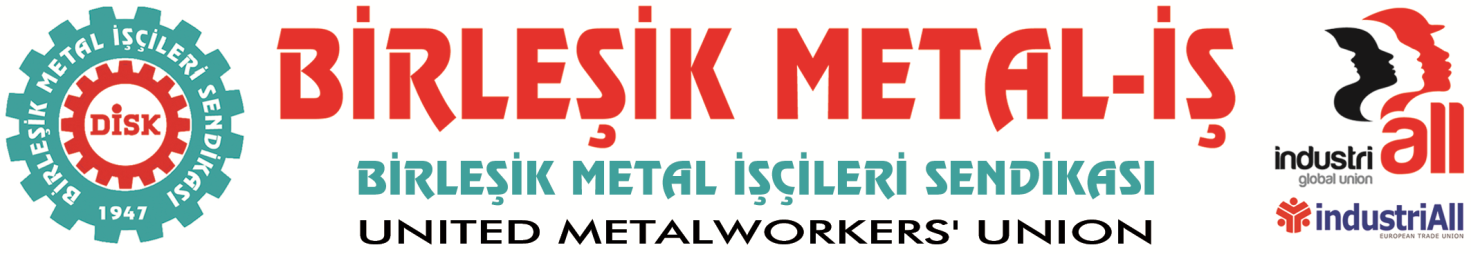 BASIN BÜLTENİ13.08.2014Birleşik Metal-İş Genel Başkanı Adnan SERDAROĞLU’nun2014 Grup Toplu İş Sözleşmesi Teklifi ile İlgili Açıklaması…Değerli basın mensupları,Sevgili metal işçileri…2014-2016 dönemi grup toplu iş sözleşmelerinde görüşmeler aşamasına gelindi.Sendikamız önümüzdeki hafta toplu sözleşme taslağını Metal Sanayicileri Sendikası (MESS)’e verecektir.Bugün sizlerle taslağımızın detaylarını, metal işçilerinin yüz yüze kaldıkları sorunları ve bu sorunların çözümü için ortak taleplerini paylaşacağız.Emeğe olan saygının her geçen gün gerilediği, emeğin korunması konusunda en geri haklara sahip ülkelerden biriyiz. Ne yazık ki gerçek böyle!İnsan onuruna yakışan çalışma ve yaşama koşullarına ulaşabilmek, en basit bir hakkı elde edebilmek için ağır bedeller ödemek zorunda bırakılıyoruz. İşten atılmalar, iş cinayetleri, sendikasız ve toplu sözleşmesiz çalışma koşulları, sermayenin mutlak egemenliği ve sömürüsü altında yaşamak ve çalışmak zorunda bırakılarak her geçen gün maddi ve manevi olarak çürütülmek.Bütün değerlerin yaratıcısı olduğu halde, açlık ve yoksulluk sınırlarında yaşamaya mahkum edilen ve bu ülke nüfusunun büyük bir çoğunluğunu oluşturan işçiler ve emekçiler bu durumu hak etmiyorlar.Bütün bu koşulları değiştirmek için mücadele eden, direnen, hak arayan bir avuç sendikalı işçi.Onların karşısında ise anti-demokratik yasalar, işten çıkarmalar, grev ertelemeler, devlet ve sermayenin denetimindeki sahte sendikalar.Karanlığın en koyu olduğu an güneşin doğuşunun yaklaştığı andır.Bütün bu olumsuzluklar, sınıfına inanan, kendisinin işçilerin hak ve özgürlük mücadelesine adamış gerçek sendikaları ve sendikacıları yolundan çevirmedi ve çeviremeyecek.Değerli basın mensupları,Grup toplu iş sözleşme süreci sadece yüzbinlerce sendikalı işçiyi ilgilendirmiyor. Grup toplu iş sözleşmesi, sadece metal işçilerinin değil, diğer işkollarında çalışanların da hak ve özgürlüklerinin genişleyip, daralması noktasında büyük rol oynuyor. Metal işçilerinin hak kaybı tüm çalışanların hak kaybı olmuştur. Metal işçilerinin hak kazanımı tüm işçilere hak kazanımı olmuştur.Bu nedenle, sermayedar sınıf ve örgütü MESS, metal işkolundaki sendikal süreçleri mutlak bir denetim altında tutmaya özel önem veriyor.12 Eylül darbesinin yardımıyla oluşturdukları işbirlikçi sendikal düzeni büyük bir kıskançlıkla korumaya çalışıyorlar.Ne var ki, 2010 yılında sendikamız Birleşik Metal İş’in büyük bir cesaret ve kararlılıkla verdiği mücadele sonucunda bu sendikal düzen ciddi biçimde sarsıntı geçirdi ve geçirmeye devam ediyor.2010 grevleri hangi sendikaya üye olurlarsa olsunlar metal işçilerine, kendilerine dayatılanı kabul etmek zorunda olmadıklarını, kendilerine ezberletileni tekrarlamak zorunda olmadıklarını açık bir biçimde gösterdi.Sendikal yapıların tepe noktasındaki isimler bu büyük ve tarihi mücadelenin ardından değişmek zorunda kaldılar. Sadece kişiler değişmedi, politikalarını da değiştirdiler.Ama biz çok iyi biliyoruz ki, temel hedeflerini yani metal işkolunda gerçek sendikacılığın güçlenmesini engelleme hedeflerini terk etmediler.Biz de işbirlikçi ve dayatmacı toplu sözleşme düzeninin değişmesi hedefimizden vazgeçmedik ve vazgeçmeyeceğiz!2010 grevleri ve ardından 2012 döneminde büyük işyerlerinde yaşanan sarsıntılar sendikamızın grup toplu sözleşme sürecindeki etkisinin artmasına, dışarıdan daha dikkatle izlenmesine neden oldu.Bu nedenle bu kez işi daha sağlam tutmaya çalışıyorlar. Daha yetkileri kesinleşmeden ve yine bir bayram arifesinde, metal işçilerinin talep ve mücadelesinin önünü önceden kesmek, işçilerin ortak mücadelesini baltalamak ve toplu sözleşmeye olan inancı zayıflatmak amacıyla işkolumuzdaki diğer sendika yüzde 14 oranında ücret zammı talep ettiğini açıkladı. Bu yolla diğer sendikaları baskılandırmak, tekliflerini aşağıya çekmeye zorlamak istediler.Akılları sıra bizi açmaza almaya çalışıyorlar!Oysa onların bu yaklaşımları gerçek sendikacıları ve metal işçilerini kararlı ve zorlu bir mücadelenin hazırlıklarını yükseltmeye yönlendirmekten başka bir sonuç doğurmamıştır.Onların teklifleri aşağı çekme çabası, metal işçilerinin mücadeleyi yükseltme kararı almasına neden olmuştur.Birleşik Metal İş Sendikası olarak Nisan ayından itibaren hazırlıklarını sürdürdüğümüz ve tüm sendikal kurullarımızı yeni bir tarihsel mücadeleye hazırlamış bulunuyoruz.Bu hazırlıklarımızın parçasını oluşturan ve son şeklini aylar öncesinden verdiğimiz taslağımızın detaylarını bugün sizinle paylaşacağız.Geçmişte dayatmacılıkla başaramadılar, bugün daha incelikli yöntemler ile başaracaklarını zannediyorlar. Sonucu zaman ve mücadele gösterecek…Değerli basın mensupları,Öncelikle metal işçilerinin temel sorunlarının altını çizerek, toplu sözleşme teklifimizin bu sorunlara yönelik çözüm önerilerini sizlerle paylaşmak istiyorum.Grup toplu iş sözleşmesinin en önemli zorluğunun farklılıklar ve bölünmeler olduğunun bilinmesi gerekiyor.Bunlar sadece işyeri büyüklükleri, üretim alanları ve işyerlerinin ekonomik koşullarına ilişkin farklılıklar değil. Ya da sadece işçilerin sendikal bölünmüşlüğü de değil.Aynı işyerinde çalışan, aynı işi yapan işçiler arasında kıdem farkı ile açıklanamayacak ücret uçurumları var. Bu ücret uçurumunun iki temel nedeni var. Birincisi işe giriş ücretlerinin asgari ücrete çok yakın belirlenmesi. İkincisi de enflasyona endeksli zam sistemi ve yüzdeli zam uygulaması. Bu ücret uçurumunun en belirgin olduğu dönem ise 2000 sonrası işe girenler ile 2000 öncesi işe girenler arasında yaşanıyor. Çünkü 2001 krizi öncesinde enflasyon oranları daha yüksek olduğu için toplu sözleşme zamları da daha yüksekti. 2012 grup toplu sözleşmesinin ilk dilim zammında iblağ ve iyileştirme uygulanmış olması bu ücret uçurumu sorununu çözmeye yetmedi çünkü 2000 sonrasında işe girenlerin büyük çoğunluğu bu iyileştirme ve iblağdan faydalanamadılar. Buna ek olarak, sonraki üç dönem uygulanan yüzdeli zamlarla ücret makası daha da fazla açıldı.Kısacası sorun tespit edildi, ama atılan adım yetersiz kaldı.Metal işçilerinin bir başka önemli sorunu mevcut grup toplu iş sözleşmesi düzeninin ücret esnekliğini yaygınlaştırmasıdır. Her türlü esneklik kuralsızlıktır ve işçilerin aleyhinedir. Ücret esnekliği ise esnekliğin en tehlikelisidir. Yasal asgari ücrete çok yakın belirlenen işe giriş ücreti maddesi sayesinde işverenler yeni işçi alımı, emeklilik, işçi sirkülasyonu yoluyla toplu sözleşmenin getirdiği maliyet artışını sıfırlayabilmektedirler.Bu nedenle işe giriş ücreti maddesi, grup toplu iş sözleşmesinin en önemli maddelerinden bir tanesidir.Mevcut haliyle bu madde, ucuz işçiliğin işyerlerinde yaygınlaştırılmasının önünü açtığı gibi, toplu iş sözleşmesi ile daha yüksek ücret zamları alabilmeyi de zorlaştırmaktadır. Bir işyerinde ya da bir ülkede düşük ücretli çalışma var ise bu, ücret artışları üzerinde basınç oluşur. Ucuz emek, pahalı emeği yerinden eder.Bu nedenle henüz işe girmemiş olan işçilerin ücreti için verilecek mücadele, işyerinde çalışan işçilerin daha yüksek ücret zamları alabilmelerinin de önkoşuludur. Değerli basın mensupları;Metal işçilerinin hak ve özgürlük mücadelesini ilerletebilmek için tespit ettiğimiz bu sorunlara yönelik çözümlerimizi sizler aracılığıyla kamuoyu ile paylaşmak istiyoruz.Öncelikle atılması gereken adım, işyerlerindeki mevcut ücret makasının daraltılmasıdır. Bunun için ücret zammı uygulamasından önce tıpkı geçtiğimiz dönem olduğu gibi mutlaka iblağ ve iyileştirme uygulaması yapılmalıdır.İkinci adım, ücret makasının açılmasını engellemek için yüzdeli zam uygulamasının sınırlanması ama bunu yaparken daha yüksek ücret alan işçilerin mağduriyetine yol açmamak, dengeli bir çizgi izlemektir.Üçüncü adım, enflasyona endeksli zam sisteminin terk edilmesidir. Toplu sözleşmelerde satın alma gücünün korunabilmesi için ücret zamlarının her zam döneminde resmi enflasyonun üzerinde belirlenmesi gerekmektedir.Son olarak, sendikal hareketin varoluşuna ters, toplu sözleşme mantığına aykırı “ücret esnekliği” sistemine, yani ucuz işçiliğe son verebilmek için yeni işe giren işçilerin ücretleri en son işe giren işçilerin ücretiyle eşitlenmesidir.Bu sorunların çözümüne yönelik olarak sendikamızın teklifi şu şekildedir:Saat ücreti 5,58 TL’nin altında olan işçilerin ücretleri önce 5,58 TL’ye tamamlanır. Bu tamamlama işleminin ardından, 8,97 TL’yi geçmemek üzere 40 kuruş iyileştirme yapılır. Tamamlama (iblağ) ve iyileştirme işlemlerinden sonra herkese yüzde 5 artı 105 kuruş ücret zammı yapılır.5,58 TL’nin altında ücret alanlar geçtiğimiz toplu sözleşme dönemi sonrasında işe giren üyelerimizdir. 40 kuruşluk iyileştirme ile bunlar kendilerinden bir önce işe girenlerin ücretine eşitleneceklerdir.8,97 TL saat ücreti ise 2000 sonrası işe girenlerin ücretidir. Ücret zammı öncesi alınacak 40 kuruşluk iyileştirme bunların kendilerinden önce işe girenlerle aralarındaki fark bir nebze de olsa azaltacaktır. İblağ ve iyileştirmeden faydalanacakların sayısı üyelerimizin yüzde 75’ini yani dörtte üçünü oluşturmaktadır.Bu yöntemle aylık net ücreti 898 TL olan bir metal işçisinin alacağı toplam net zam - ikramiye hariç- 282 lira olacaktır. Bu miktar kıdem yılı yükseldikçe yükselecektir. (14 yıl kıdeme kadar) Net 1374 lira civarında ücreti olan bir metal işçisi ise net 305 lira ücret artışı elde edecektir. Bu noktadan sonra ücret zam miktarı kademeli olarak düşmeye başlayacak ve örneğin 2 bin lira net ücret alan bir işçi yaklaşık 270 lira net ücret artışı alacaktır. Böylece ücret makası kapatılmış olacaktır.Değerli basın mensupları…Bir gerçeğin altını çizmek ve bir yanlış anlamaya son vermek zorundayız.Metal işkolunda yüksek ücretli işçi yoktur. Metal işkolunda yüksek olan ücretler değil karlardır. Metal işkolunda aynı işi yapmasına rağmen birbirinden farklı ücret alan işçiler vardır. Biri diğerinden daha yüksek ücret alan tüm işçilerin satın alma güçlerinin korunması sendikamızın temel hedeflerindendir.Bu çerçevede diğer zam dilimlerine yönelik talebimiz şöyledir.2. altı ay: Enflasyon artı 2 puan (yüzdeli zam)3. altı ay: Enflasyon artı 2 puan: (Çıkan oranın 10,52 ile çarpıldığında çıkacak rakamın herkese maktu zam olarak verilmesi) 10,52 12 ay sonra gelinecek işyerleri ortalama ücretidir. Dolayısıyla üyelerimizin neredeyse tamamı enflasyon oranının üzerinde zam alacaklar ücret makası bir nebze daha kapanacaktır. 4. altı ay: Enflasyon artı 2 puan. (yüzdeli zam)Bu ücret zam taleplerinin ardından, ücret esnekliğine karşı işe giriş ücretlerinin ücret zam uygulamaları sonrasında en düşük ücret olan 7,33 TL’ye yükseltilmesi. Bu da ikramiye hariç 1179 TL net ücret anlamına gelmektedir. İkramiyeler eklendiğinde bu ücret net 1572 TL’ye çıkmaktadır.Değerli basın mensupları…Görüldüğü gibi ücret zam teklifimiz her ücrete farklı oranda etki etmektedir. Ücret makasının bu kadar açıldığı, daha düşük ücretli işçilerin bu kadar büyük çoğunluğu oluşturduğu bir yerde zam tekliflerinin diğer sendikalarca yüzdeli olarak verilmiş olması, metal işçilerinin sorunlarından ne kadar uzak olunduğunun açık kanıtıdır. Yüzdeli zam teklifi, ucuz işçilik ya da ücret esnekliği sistemi gibi sendikacılık ve toplu sözleşme mantığının tümüyle dışında olan ve esas olarak sermayenin ve MESS’in işine gelen sisteme destek olunmasıdır.Şu an işyerlerinde en düşük ücretle çalışan işçilere yüzde 14 zam teklifi 70 kuruşa denk gelmektedir. Sözleşmenin imzalanmasından sonra asgari ücretle işe başlayacak olan bir işçiye istedikleri zam ise 25 kuruş eksik yani 45 kuruştur. Bu işçiliği ucuzlatmaya hizmet etmektedir.Değerli basın mensupları…Metal işçilerinin ücretlerini eriten bir diğer uygulama da gelir vergisi uygulamasıdır.Zenginleri vergilendiremeyen devlet, onlara her türlü teşvik, muafiyet, af vb. yollarla kaynak transferi de yapmaktadır.Zenginleri vergilendirmeye cesaret edemeyen vergi sistemi, aylık geliri hiç artmasa bile işçi ücretlerinden aran oranlı vergi kesintisine gitmektedir. Bu yüzden işçiler ciddi miktarlarda gelir kaybı yaşamaktadırlar.Önerimiz, vergi dilim artışlarında yükün işverenler tarafından üstlenilmesidir. Değerli basın mensupları…Sendikamızın teklifinin farklı olmasının nedeni teklif hazırlık sürecinin farklı olmasından kaynaklanmaktadır.Birleşik Metal-İş Sendikası’nın toplu sözleşme süreçlerinin başından sonuna kadar görevli olan, danışma organları niteliğinde ve tüm işyerlerinde oluşturduğu toplu iş sözleşmesi kurulları vardır. Grup toplu iş sözleşmesi kapsamındaki 41 işyerinde çalışan 15 bin civarında üyemizin yüzde 15’inden fazlası bu kurullarda görev almaktadır. Sendikamız, Nisan 2014 tarihinde işyeri temsilcileri ve şube yönetimleri ile başlattığı çalışmasına, TİS kurulları 2 kez toplantı yapmıştır. Bu toplantılarda işyerinden gelen sorunlar, üyelerin talepleri uzun uzadıya tartışılmış, sendikamızın politikaları kurul üyelerine ve onlar aracılığıyla üyelerimize aktarılmıştır. TİS kurullarından derlenen bilgiler daha sonra tüm işyeri temsilcilerimizin oluşturduğu Merkez TİS kurulumuzda değerlendirilmiş ve Merkez TİS kurulumuz da 3 kez toplanmıştır.Bütün bu kurul toplantılarının sonucunda ortaya çıkan veriler, en son aşamada Başkanlar Kurulumuz tarafından değerlendirilmiştir.Kurullarımızın bu çalışması toplu sözleşme sürecinin son aşamasına kadar aynı yoğunlukta devam edecektir.Değerli basın mensupları…Grup toplu iş sözleşmesi kapsamında metal işçilerinin bir diğer sorunu sosyal ödemelerdeki erimelerdir. Bayram, izin ve yakacak paraları gibi tüm üyeleri ilgilendiren ödemeler ile olaya bağlı ödemeler yıllar itibariyle asgari ücretle kıyaslandığında ciddi bir erozyon söz konusudur.Bunun önüne geçebilmek için tüm sosyal ödemelerin asgari ücret gün sayısı olarak belirlenmesini talep ediyoruz. Bu çerçevede sosyal ödemelere yönelik teklifimiz yüzde 30’lar civarında bir artışa denk düşüyor.Değerli basın mensupları…Toplu sözleşmeler tarafların iradesiyle anlaştıkları metinlerdir ve genel kural olarak yasal düzenlemelerin üzerindedirler. Gelin görün ki, grup toplu iş sözleşmesinin çok sayıda maddesi 2002 yılındaki iş yasası değişikliği esnasında bir oldubitti ile yasa düzeyine indirilmiştir. Böylelikle toplu iş sözleşmesinin yasa değişikliklerinde otomatik olarak ve tarafların iradesi dışında değişmesi mümkün hale gelmiştir.Özellikle kıdem ve ihbar tazminatları konularında bu durum büyük bir tehdit oluşturmaktadır. İşçilerin toplu sözleşmedeki hakları bir anda ortadan kaldırılma tehlikesi ile karşı karşıyadır.Sendikamız yasa düzeyine indirgenen maddelerin yasaya atıf yapan biçimden çıkarılarak, açık biçimde yazılmasını talep edecektir.Değerli basın mensupları…Sevgili Metal İşçileri…Metal işkolu, düşük ücretler, uzun çalışma süreleri, yüksek iş kazası oranları, aşırı karlar ve çok yüksek verimlilik oranları olan bir işkoludur.Gelişkin teknolojisi ve az sayıda işçi ile daha çok üretim yapma hırsı, metal işçilerine fabrika ile ev arasında mekik dokutmakta, onları her türlü sosyal ve kültürel faaliyetin dışına itmekte, toplumsal eşitsizliği büyütmeye hizmet etmektedir.Günümüzde teknolojinin ulaştığı düzey ve işsizlik oranlarının hızlı yükselişi dikkate alınırsa, bu kadar uzun süreler çalışmak mantığa, bilime aykırıdır. İnsanlık dışıdır. Metal işçilerinin fiili çalışma süreleri yasal çalışma sürelerinin çok üzerindedir. Çünkü onlar yıllık izinlerini kullanamamakta, sınırsız fazla çalışma yapmaktadır.Uzun çalışma süreleri metal işçilerinin yoksullaşmasının bir başka biçimidir.Uzun çalışma süreleri vatandaşlar arasında büyük bir eşitsizlik oluşmasına ve bu eşitsizliğin kalıcılaşmasına neden olmaktadır.Birleşik Metal-İş, özgürlük, eşitlik, hak ve adalet mücadelesinin gereği olarak 45 saat olan yasal haftalık çalışma süresinin 37,5 saate düşürülmesini talep ediyor. Ayrıca her iş yerinde günlük asgari 30 dakika ve çalışma süresinden sayılacak dinlenme molaları ve yıllık izin sürelerinin artırılmasını istiyor.Değerli basın mensupları…Sevgili Metal İşçileri…Toplu sözleşme teklifimizin diğer tüm detaylarını internet sayfalarımızda bulabilirsiniz.Grup toplu iş sözleşmesi süreci Birleşik Metal-İş Sendikasını müzakereci olduğu kadar mücadeleci olmaya zorlayan koşullara sahiptir.İşkolundaki işbirlikçi ve dayatmacı sendikal düzen biçim değiştirerek de olsa sürmektedir.Bizler grup sözleşmesinde metal işçilerinin ortak talepleri etrafında ortak mücadelesinin yaratabildiğimiz oranda metal işçilerinin hak ve özgürlük mücadelesine katkı verebileceğimizin farkındayız.Metal işçilerinin sorunları ortada…Düşük ücret, uzun çalışma süreleriÜcret esnekliğiÜcret makasının açılmasıSatın alma gücünde gerilemeSosyal haklarda erimeYasa maddeleriyle eşitlenmiş ve tehdit altındaki haklarTüm bu sorunların çözümü yolunda adım atılması ise ancak gerçekçi bir teklif ile mümkün. Bunları yok sayan, görmezden gelen teklifler metal işçilerinin umudunu kırmaktan, teslimiyeti yaygınlaştırmaktan başka işlev göremezler.Biz metal işçilerini mücadeleye çağırıyoruz. Onlara “gerçekçi olun ve imkansızı isteyin!” diye sesleniyoruz.Çünkü imkansız denilen aslında bir adım ötemizde gerçekleştirilmeyi bekliyor.Hangi sendikadan olurlarsa olsunlar metal işçilerinin ortak mücadelesi imkansızın gerçekleştirilmesinin ön koşuludur.Ortak talepler etrafında ortak mücadele!Henüz geç değil. İşkolundaki diğer iki sendikayı, metal işçilerinin tekliflerini gözden geçirip, ortak teklif ve ortak mücadele için adım atmaya çağırıyoruz.Ama öncelikle hangi sendikaya üye olurlarsa olsunlar tüm metal işçilerini sendikamızın teklifi etrafında birleşerek mücadeleyi yükseltmeye çağırıyoruz.Çünkü…“Kurtuluş Yok Tek Başına! Ya Hep Beraber Ya Hiç Birimiz!”Yaşasın İşçilerin Birliği!Yaşasın DİSK! Yaşasın Birleşik Metal-İş!